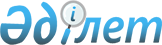 "2016-2018 жылдарға арналған аудандық бюджеті туралы" Солтүстік Қазақстан облысы Мамлют ауданы мәслихатының 2015 жылғы 23 желтоқсандағы № 49/2 шешіміне өзгерістер енгізу туралыСолтүстік Қазақстан облысы Мамлют аудандық мәслихатының 2016 жылғы 7 желтоқсандағы № 10/2 шешімі. Солтүстік Қазақстан облысының Әділет департаментінде 2016 жылғы 22 желтоқсанда N 3975 болып тіркелді      Қазақстан Республикасының 2008 жылғы 4 желтоқсандағы Бюджет кодексiнің 106 және 109-бабтарына, "Қазақстан Республикасындағы жергілікті мемлекеттік басқару және өзін-өзі басқару туралы" Қазақстан Республикасының 2001 жылғы 23 қаңтардағы Заңының 6-бабының 1 тармағының 1) тармақшасына сәйкес, Солтүстік Қазақстан облысы Мамлют аудандық мәслихаты ШЕШТІ:

      1. "2016-2018 жылдарға арналған аудандық бюджеті туралы" Солтүстік Қазақстан облысы Мамлют ауданы мәслихатының 2015 жылғы 23 желтоқсандағы № 49/2 шешіміне (Нормативтік құқықтық актілерді мемлекеттік тіркеу тізілімінде № 3539 тіркелген, 2016 жылғы 29 қаңтардағы "Солтүстік жұлдызы", "Знамя труда" аудандық газеттерінде жарияланған,) келесі өзгерістер енгізілсін:

       1 тармақ келесі редакцияда баяндалсын:

      "1. 1, 2 және сәйкесінше 3 қосымшаларға сәйкес 2016-2018 жылдарға, соның ішінде 2016 жылға арналған аудандық бюджеті, келесі көлемдерде бекітілсін:

      1) кірістер – 2674080,4 мың теңге, соның ішінде мыналар бойынша:

      салықтық түсімдер – 455740 мың теңге;

      салықтық емес түсімдер – 2958,2 мың теңге;

      негізгі капиталды сатудан түскен – 19398,6 мың теңге;

      трансферттер түсімі – 2195983,6 мың теңге;

      2) шығындар – 2681528,4 мың теңге;

      3) таза бюджеттік кредиттеу – 4083,3 мың теңге, соның ішінде:

      бюджеттік кредиттер – 9545 мың теңге;

      бюджеттік кредиттерді өтеу – 5461,7 мың теңге;

      4) қаржылық активтермен операциялар бойынша сальдо – 1519 мың теңге;

      қаржылық активтерді сатып алу – 1519 мың теңге; 

      мемлекеттік қаржылық активтерді сатудан түскен – 0 мың теңге;

      5) бюджет тапшылығын (профициті) – - 13050,3 мың теңге;

      6) бюджет тапшылығын қаржыландыру (профицитін пайдалану) – 13050,3 мың теңге, соның ішінде:

      қарыздар түсімі – 9545 мың теңге;

      қарыздарды өтеу – 5461,7 мың теңге;

      бюджет қаражатының пайдаланылатын қалдықтары – 8967 мың теңге.";

       7 тармақта:

       5) тармақша келесі редакцияда баяндалсын: 

      "5) 456369 мың теңге - жергілікті бюджеттерден қаржыландырылатын азаматтық жұмыскерлеріне еңбекақы төлеу жүйесінің жаңа моделіне көшуге, сондай-ақ лауазымдық айлықақыларына ерекше еңбек жағдайлары үшін ай сайынғы үстемақы төлеуге;";

       8 тармақта: 

       3) тармақша келесі редакцияда баяндалсын: 

      "3) 10332,7 мың теңге – бірлесіп қаржыландыруға - Жұмыспен қамту 2020 жол картасы бойынша қалаларды және ауылдық елді мекендерді дамыту шеңберінде объектілерді жөндеуге (Қазақстан Республикасы Үкіметінің "Жұмыспен қамту 2020 Жол картасын бекіту туралы" 2015 жылғы 31 наурыздағы № 162 қаулысымен бекітілген);";

       4) тармақша келесі редакцияда баяндалсын: 

      "4) 1831,7 мың теңге – жануарлардың энзоотиялық ауруларына қарсы алдын-алу іс-шараларын жүргізуге;". 

      Нұсқалған шешімнің 1, 4 қосымшалары осы шешімнің 1, 2 қосымшаларына сәйкес жаңа редакцияда баяндалсын.

      2. Осы шешім 2016 жылғы 1 қаңтардан бастап қолданысқа енгізіледi.

 2016 жылға Мамлют аудандық бюджеті      

      Кестенің жалғасы

 2016 жылға аудандық маңызды қаланың, кенттің, ауылдың, ауылдық округтің бюджеттік бағдарламалар тізімі      

      кестенің жалғасы

      

      кестенің жалғасы


					© 2012. Қазақстан Республикасы Әділет министрлігінің «Қазақстан Республикасының Заңнама және құқықтық ақпарат институты» ШЖҚ РМК
				
      Солтүстік Қазақстан облысы
Мамлют ауданы мәслихаты
сессиясының төрағасы

А. Қошанов

      Солтүстік Қазақстан облысы
Мамлют ауданы
мәслихатының хатшысы

Р. Нұрмұқанова

      "КЕЛІСІЛДІ"
"Солтүстік Қазақстан облысы

      Мамлют ауданының
экономика және қаржы
бөлімі" мемлекеттiк
мекемесi басшысы
2016 жылғы 7 желтоқсан 

А.Биктимиров
Солтүстік Қазақстан облысы Мамлют аудандық мәслихаттың 2016 жылғы 7 желтоқсандағы № 10/2 шешіміне 1 қосымшаСолтүстік Қазақстан облысы Мамлют аудандық мәслихаттың 2015 жылғы 23 желтоқсандағы № 49/2 шешіміне 1 қосымшаСанаты

Класс

Iшкi класс

Атауы

Сома, мың теңге

1

2

3

4

5

1) Кірістер

2674080,4

1

Салықтық түсімдер

455740

01

Табыс салығы

17898

2

Жеке табыс салығы

17898

03

Әлеуметтік салық

124800

1

Әлеуметтік салық

124800

04

Меншiкке салынатын салықтар

244826

1

Мүлiкке салынатын салықтар

196946

3

Жер салығы

8332

4

Көлiк құралдарына салынатын салық

36039

5

Бірыңғай жер салығы

3509

05

Тауарларға, жұмыстарға және қызметтерге салынатын iшкi салықтар

65733

2

Акциздер

2500

3

Табиғи және басқа да ресурстарды пайдаланғаны үшiн түсетiн түсiмдер

51755

4

Кәсiпкерлiк және кәсiби қызметтi жүргiзгенi үшiн алынатын алымдар

11478

08

Заңдық мәнді іс-әрекеттерді жасағаны және (немесе) оған уәкілеттігі бар мемлекеттік органдар немесе лауазымды адамдар құжаттар бергені үшін алынатын міндетті төлемдер

2483

1

Мемлекеттік баж

2483

2

Салықтық емес түсiмдер

2958,2

01

Мемлекеттік меншіктен түсетін кірістер

2616,2

5

Мемлекет меншігіндегі мүлікті жалға беруден түсетін кірістер

2321

7

Мемлекеттік бюджеттен берілген кредиттер бойынша сыйақылар

6,8

9

Мемлекет меншігінен түсетін басқа да кірістер

288,4

06

Өзге де салықтық емес түсiмдер

342

1

Өзге де салықтық емес түсiмдер

342

3

Негізгі капиталды сатудан түсетін түсімдер

19398,6

03

Жердi және материалдық емес активтердi сату

19398,6

1

Жерді сату

19302

2

Материалдық емес активтерді сату 

96,6

4

Трансферттердің түсімдері

2195983,6

02

Мемлекеттiк басқарудың жоғары тұрған органдарынан түсетiн трансферттер

2195983,6

2

Облыстық бюджеттен түсетiн трансферттер

2195983,6

Функционалдық топ

Бюджеттік бағдарламалардың әкімгері

Бағдарлама

Атауы

Сома мың теңге

1

2

3

4

5

2) Шығыстар

 2 681 528,4 

01

Жалпы сипаттағы мемлекеттік қызметтер 

267084,2

112

Аудан (облыстық маңызы бар қала) мәслихаттың аппараты

15281,4

001

Аудан (облыстық маңызы бар қала) мәслихатының қызметін қамтамасыз ету жөніндегі қызметтер

15281,4

122

Аудан (облыстық маңызы бар қала) әкімінің аппараты

80890,2

001

Аудан (облыстық маңызы бар қала) әкімінің қызметін қамтамасыз ету жөніндегі қызметтер

73610,2

003

Мемлекеттік органның күрделі шығыстары

7280

123

Қаладағы аудан, аудандық маңызы бар қала, кент, ауыл, ауылдық округ әкімінің аппараты

137138

001

Қаладағы аудан, аудандық маңызы бар қаланың, кент, ауыл, ауылдық округ әкімінің қызметін қамтамасыз ету жөніндегі қызметтер

133630,9

022

Мемлекеттік органның күрделі шығыстары

865,1

032

Ведомстволық бағыныстағы мемлекеттік мекемелерінің және ұйымдарының күрделі шығыстары

2642

459

Ауданның (облыстық маңызы бар қаланың) экономика және қаржы бөлімі

1227,6

003

Салық салу мақсатында мүлікті бағалауды жүргізу

907

010

Жекешелендіру, коммуналдық меншікті басқару, жекешелендіруден кейінгі қызмет және осыған байланысты дауларды реттеу

320,6

458

Ауданның (облыстық маңызы бар қаланың) тұрғын үй-коммуналдық шаруашылығы, жолаушылар көлігі және автомобиль жолдары бөлімі

9174

001

Жергілікті деңгейде тұрғын үй-коммуналдық шаруашылығы, жолаушылар көлігі және автомобиль жолдары саласындағы мемлекеттік саясатты іске асыру жөніндегі қызметтер

9174

459

Ауданның (облыстық маңызы бар қаланың) экономика және қаржы бөлімі

22899

001

Ауданның (облыстық маңызы бар қаланың) экономикалық саясаттын қалыптастыру мен дамыту, мемлекеттік жоспарлау, бюджеттік атқару және коммуналдық меншігін басқару саласындағы мемлекеттік саясатты іске асыру жөніндегі қызметтер

22899

472

Ауданның (облыстық маңызы бар қаланың) құрылыс, сәулет және қала құрылысы бөлімі

474

040

Мемлекеттік органдардың объектілерін дамыту

474

02

Қорғаныс

11369,6

122

Аудан (облыстық маңызы бар қала) әкімінің аппараты

11369,6

005

Жалпыға бірдей әскери міндетті атқару шеңберіндегі іс-шаралар

5044

006

Аудан (облыстық маңызы бар қала) ауқымындағы төтенше жағдайлардың алдын алу және оларды жою

6075,6

007

Аудандық (қалалық) ауқымдағы дала өрттерінің, сондай-ақ мемлекеттік өртке қарсы қызмет органдары құрылмаған елдi мекендерде өрттердің алдын алу және оларды сөндіру жөніндегі іс-шаралар

250

04

Білім беру

1899978,5

464

Ауданның (облыстық маңызы бар қаланың) білім бөлімі

130441,4

009

Мектепке дейінгі тәрбие мен оқыту ұйымдарының қызметін қамтамасыз ету

38070,4

040

Мектепке дейінгі білім беру ұйымдарында мемлекеттік білім беру тапсырысын іске асыруға

92371

123

Қаладағы аудан, аудандық маңызы бар қала, кент, ауыл, ауылдық округ әкімінің аппараты

3260,4

005

Ауылдық жерлерде балаларды мектепке дейін тегін алып баруды және кері алып келуді ұйымдастыру

3260,4

464

Ауданның (облыстық маңызы бар қаланың) білім бөлімі

1624763,3

003

Жалпы білім беру

1556012,3

006

Балаларға қосымша білім беру 

68751

465

Ауданның (облыстық маңызы бар қаланың) дене шынықтыру және спорт бөлімі

24453,4

017

Балалар мен жасөспірімдерге спорт бойынша қосымша білім беру

24453,4

464

Ауданның (облыстық маңызы бар қаланың) білім бөлімі

117060

001

Жергіліктті деңгейде білім беру саласындағы мемлекеттік саясатты іске асыру жөніндегі қызметтер

10420

005

Ауданның (облыстык маңызы бар қаланың) мемлекеттік білім беру мекемелер үшін оқулықтар мен оқу-әдiстемелiк кешендерді сатып алу және жеткізу

23616

015

Жетім баланы (жетім балаларды) және ата-аналарының қамқорынсыз қалған баланы (балаларды) күтіп-ұстауға қамқоршыларға (қорғаншыларға) ай сайынға ақшалай қаражат төлемі

10143

022

Жетім баланы (жетім балаларды) және ата-анасының қамқорлығынсыз қалған баланы (балаларды) асырап алғаны үшін Қазақстан азаматтарына біржолғы ақша қаражатын төлеуге арналған төлемдер

479

029

Балалар мен жасөспірімдердің психикалық денсаулығын зерттеу және халыққа психологиялық-медициналық-педагогикалық консультациялық көмек көрсету

7842

067

Ведомстволық бағыныстағы мемлекеттік мекемелерінің және ұйымдарының күрделі шығыстары

64560

06

Әлеуметтiк көмек және әлеуметтiк қамсыздандыру

125997,5

451

Ауданның (облыстық маңызы бар қаланың) жұмыспен қамту және әлеуметтік бағдарламалар бөлімі

11564,6

005

Мемлекеттік атаулы әлеуметтік көмек

1700

016

18 жасқа дейінгі балаларға мемлекеттік жәрдемақылар

4500

025

Өрлеу жобасы бойынша келісілген қаржылай көмекті енгізу

5364,6

464

Ауданның (облыстық маңызы бар қаланың) білім бөлімі

18231

030

Патронат тәрбиешілерге берілген баланы (балаларды) асырап бағу 

18231

451

Ауданның (облыстық маңызы бар қаланың) жұмыспен қамту және әлеуметтік бағдарламалар бөлімі

96201,9

002

Жұмыспен қамту бағдарламасы

13937,4

007

Жергілікті өкілетті органдардың шешімі бойынша мұқтаж азаматтардың жекелеген топтарына әлеуметтік көмек

7171,1

010

Үйден тәрбиеленіп оқытылатын мүгедек балаларды материалдық қамтамасыз ету

420

014

Мұқтаж азаматтарға үйде әлеуметтік көмек көрсету

34465

017

Мүгедектерді оңалту жеке бағдарламасына сәйкес, мұқтаж мүгедектерді міндетті гигиеналық құралдармен және ымдау тілі мамандарының қызмет көрсетуін, жеке көмекшілермен қамтамасыз ету

9721

001

Жергілікті деңгейде халық үшін әлеуметтік бағдарламаларды жұмыспен қамтуды қамтамасыз етуді іске асыру саласындағы мемлекеттік саясатты іске асыру жөніндегі қызметтер 

29316,4

011

Жәрдемақыларды және басқа да әлеуметтік төлемдерді есептеу, төлеу мен жеткізу бойынша қызметтерге ақы төлеу

250

023

Жұмыспен қамту орталықтарының қызметін қамтамасыз ету

921

07

Тұрғын үй-коммуналдық шаруашылық

41252,5

123

Қаладағы аудан, аудандық маңызы бар қала, кент, ауыл, ауылдық округ әкімінің аппараты

4789,7

027

Жұмыспен қамту 2020 жол картасы бойынша қалаларды және ауылдық елді мекендерді дамыту шеңберінде объектілерді жөндеу және абаттандыру

4789,7

464

Ауданның (облыстық маңызы бар қаланың) білім бөлімі

5853

026

Жұмыспен қамту 2020 жол картасы бойынша қалаларды және ауылдық елді мекендерді дамыту шеңберінде объектілерді жөндеу

5853

123

Қаладағы аудан, аудандық маңызы бар қала, кент, ауыл, ауылдық округ әкімінің аппараты

16581,9

014

Елді мекендерді сумен жабдықтауды ұйымдастыру

3962

008

Елді мекендердегі көшелерді жарықтандыру

11108

009

Елді мекендердің санитариясын қамтамасыз ету

200

010

Жерлеу орындарын ұстау және туыстары жоқ адамдарды жерлеу

0

011

Елді мекендерді абаттандыру мен көгалдандыру

1311,9

472

Ауданның (облыстық маңызы бар қаланың) құрылыс, сәулет және қала құрылысы бөлімі

8427,9

004

Инженерлік-коммуникациялық инфрақұрылымды жобалау, дамыту және (немесе) абаттандыру

8427,9

458

Ауданның (облыстық маңызы бар қаланың) тұрғын үй-коммуналдық шаруашылығы, жолаушылар көлігі және автомобиль жолдары бөлімі

5600

004

Азаматтардың жекелеген санаттарын тұрғын үймен қамтамасыз ету

5600

08

Мәдениет, спорт, туризм және ақпараттық кеңістік

138938,3

123

Қаладағы аудан, аудандық маңызы бар қала, кент, ауыл, ауылдық округ әкімінің аппараты

42253,8

006

Жергілікті деңгейде мәдени-демалыс жұмыстарын қолдау

42253,8

455

Ауданның (облыстық маңызы бар қаланың) мәдениет және тілдерді дамыту бөлімі

23989

003

Мәдени-демалыс жұмысын қолдау

21989

032

Ведомстволық бағыныстағы мемлекеттік мекемелерінің және ұйымдарының күрделі шығыстары

2000

465

Ауданның (облыстық маңызы бар қаланың) дене шынықтыру және спорт бөлімі

7967,5

001

Жергілікті деңгейде дене шынықтыру және спорт саласындағы мемлекеттік саясатты іске асыру жөніндегі қызметтер

5603,5

006

Аудандық (облыстық маңызы бар қалалық) деңгейде спорттық жарыстар өткізу

260

007

Әртүрлі спорт түрлері бойынша аудан (облыстық маңызы бар қала) құрама командаларының мүшелерін дайындау және олардың облыстық спорт жарыстарына қатысуы

2104

455

Ауданның (облыстық маңызы бар қаланың) мәдениет және тілдерді дамыту бөлімі

35014

006

Аудандық (қалалық) кітапханалардың жұмыс істеуi

34335

007

Мемлекеттiк тiлдi және Қазақстан халқының басқа да тiлдерін дамыту

679

456

Ауданның (облыстық маңызы бар қаланың) ішкі саясат бөлімі

8306,3

002

Мемлекеттік ақпараттық саясат жүргізу жөніндегі қызметтер

8306,3

455

Ауданның (облыстық маңызы бар қаланың) мәдениет және тілдерді дамыту бөлімі

8419

001

Жергілікті деңгейде тілдерді және мәдениетті дамыту саласындағы мемлекеттік саясатты іске асыру жөніндегі қызметтер

8419

456

Ауданның (облыстық маңызы бар қаланың) ішкі саясат бөлімі

12988,7

001

Жергілікті деңгейде ақпарат, мемлекеттілікті нығайту және азаматтардың әлеуметтік сенімділігін қалыптастыру саласында мемлекеттік саясатты іске асыру жөніндегі қызметтер

9110

003

Жастар саясаты саласында іс-шараларды іске асыру

3528

006

Мемлекеттік органның күрделі шығыстары

200,7

032

Ведомстволық бағыныстағы мемлекеттік мекемелерінің және ұйымдарының күрделі шығыстары

150

10

Ауыл, су, орман, балық шаруашылығы, ерекше қорғалатын табиғи аумақтар, қоршаған ортаны және жануарлар дүниесін қорғау, жер қатынастары 

 80 325,6 

459

Ауданның (облыстық маңызы бар қаланың) экономика және қаржы бөлімі

4215,2

099

Мамандардың әлеуметтік көмек көрсетуі жөніндегі шараларды іске асыру

4215,2

462

Ауданның (облыстық маңызы бар қаланың) ауыл шаруашылығы бөлімі

 20 856 

001

Жергілікті деңгейде ауыл шаруашылығы саласындағы мемлекеттік саясатты іске асыру жөніндегі қызметтер

 20 856 

473

Ауданның (облыстық маңызы бар қаланың) ветеринария бөлімі

20600,9

001

Жергілікті деңгейде ветеринария саласындағы мемлекеттік саясатты іске асыру жөніндегі қызметтер

13366,2

005

Мал көмінділерінің (биотермиялық шұңқырлардың) жұмыс істеуін қамтамасыз ету

3388

006

Ауру жануарларды санитарлық союды ұйымдастыру

520

007

Қаңғыбас иттер мен мысықтарды аулауды және жоюды ұйымдастыру 

840

009

Жануарлардың энзоотиялық аурулары бойынша ветеринариялық іс-шараларды жүргізу

1831,7

010

Ауыл шаруашылығы жануарларын сәйкестендіру жөніндегі іс-шараларды өткізу

450

047

Жануарлардың саулығы мен адамның денсаулығына қауіп төндіретін, алып қоймай залалсыздандырылған (зарарсыздандырылған) және қайта өңделген жануарлардың, жануарлардан алынатын өнімдер мен шикізаттың құнын иелеріне өтеу

205

463

Ауданның (облыстық маңызы бар қаланың) жер қатынастары бөлімі

9243,5

001

Аудан (облыстық маңызы бар қала) аумағында жер қатынастарын реттеу саласындағы мемлекеттік саясатты іске асыру жөніндегі қызметтер

9243,5

473

Ауданның (облыстық маңызы бар қаланың) ветеринария бөлімі

25410

011

Эпизоотияға қарсы іс-шаралар жүргізу

25410

11

Өнеркәсіп, сәулет, қала құрылысы және құрылыс қызметі

14239

472

Ауданның (облыстық маңызы бар қаланың) құрылыс, сәулет және қала құрылысы бөлімі

14239

001

Жергілікті деңгейде құрылыс, сәулет және қала құрылысы саласындағы мемлекеттік саясатты іске асыру жөніндегі қызметтер

9983

013

Аудан аумағында қала құрылысын дамытудың кешенді схемаларын, аудандық (облыстық) маңызы бар қалалардың, кенттердің және өзге де ауылдық елді мекендердің бас жоспарларын әзірлеу

4256

12

Көлiк және коммуникация

73737,1

123

Қаладағы аудан, аудандық маңызы бар қала, кент, ауыл, ауылдық округ әкімінің аппараты

58592,1

013

Аудандық маңызы бар қалаларда, кенттерде, ауылдарда , ауылдық округтерде автомобиль жолдарының жұмыс істеуін қамтамасыз ету

3802,1

045

Елді-мекендер көшелеріндегі автомобиль жолдарын күрделі және орташа жөндеу

54790

458

Ауданның (облыстық маңызы бар қаланың) тұрғын үй-коммуналдық шаруашылығы, жолаушылар көлігі және автомобиль жолдары бөлімі

15145

023

Автомобиль жолдарының жұмыс істеуін қамтамасыз ету

11742

045

Аудандық маңызы бар автомобиль жолдарын және елді-мекендердің көшелерін күрделі және орташа жөндеу

3403

13

Басқалар

18800,6

469

Ауданның (облыстық маңызы бар қаланың) кәсіпкерлік бөлімі

6944,2

001

Жергілікті деңгейде кәсіпкерлікті дамыту саласындағы мемлекеттік саясатты іске асыру жөніндегі қызметтер

6807,5

004

Мемлекеттік органның күрделі шығыстары

136,7

123

Қаладағы аудан, аудандық маңызы бар қала, кент, ауыл, ауылдық округ әкімінің аппараты

9691

040

"Өңірлерді дамыту" Бағдарламасы шеңберінде өңірлерді экономикалық дамытуға жәрдемдесу бойынша шараларды іске асыру

9691

459

Ауданның (облыстық маңызы бар қаланың) экономика және қаржы бөлімі

40,4

012

Ауданның (облыстық маңызы бар қаланың) жергілікті атқарушы органының резерві 

40,4

464

Ауданның (облыстық маңызы бар қаланың) білім бөлімі

2125

041

"Өңірлерді дамыту" Бағдарламасы шеңберінде өңірлерді экономикалық дамытуға жәрдемдесу бойынша шараларды іске асыру

2125

14

Борышқа қызмет көрсету

6,8

459

Ауданның (облыстық маңызы бар қаланың) экономика және қаржы бөлімі

6,8

021

Жергілікті атқарушы органдардың облыстық бюджеттен қарыздар бойынша сыйақылар мен өзге де төлемдерді төлеу бойынша борышына қызмет көрсету 

6,8

15

Трансферттер

9798,7

459

Ауданның (облыстық маңызы бар қаланың) экономика және қаржы бөлімі

9798,7

006

Нысаналы пайдаланылмаған (толық пайдаланылмаған) трансферттерді қайтару

8167,9

051

Жергілікті өзін-өзі басқару органдарына берілетін трансферттер

1160

054

Қазақстан Республикасының Ұлттық қорынан берілетін нысаналы трансферт есебінен республикалық бюджеттен бөлінген пайдаланылмаған (түгел пайдаланылмаған) нысаналы трансферттердің сомасын қайтару

470,8

3) Таза бюджеттік несиелеу

4083,3

Бюджеттік несиелер

9545

10

Ауыл, су, орман, балық шаруашылығы, ерекше қорғалатын табиғи аумақтар, қоршаған ортаны және жануарлар дүниесін қорғау, жер қатынастары 

9545

459

Ауданның (облыстық маңызы бар қаланың) экономика және қаржы бөлімі

9545

018

Мамандарды әлеуметтік қолдау шараларын іске асыруға берілетін бюджеттік кредиттер

9545

5

Бюджеттік кредиттерді өтеу

5461,7

01

Бюджеттік кредиттерді өтеу

5461,7

1

Мемлекеттік бюджеттен берілген бюджеттік кредиттерді өтеу

5461,7

4) Қаржылық активтермен операциялық сальдо

1519

Қаржылық активтерді сатып алу

1519

13

Басқалар

1519

458

Ауданның (облыстық маңызы бар қаланың) тұрғын үй-коммуналдық шаруашылығы, жолаушылар көлігі және автомобиль жолдары бөлімі

0

065

Заңды тұлғалардың жарғылық капиталын қалыптастыру немесе ұлғайту

0

473

Ауданның (облыстық маңызы бар қаланың) ветеринария бөлімі

1519

065

Заңды тұлғалардың жарғылық капиталын қалыптастыру немесе ұлғайту

1519

5) Бюджеттiң жетiспеушiлiгi (артықшылығы)

-13050,3

6) Бюджеттiң жетiспеушiлiгiн (артықшылықты қолдану) қаржыландыру

13050,3

7

Қарыздар түсімі

9545

01

Мемлекеттік ішкі қырыздар

9545

2

Қарыз алу келісім-шарттары

9545

16

Қарыздарды төлеу

5461,7

459

Ауданның (облыстық маңызы бар қаланың) экономика және қаржы бөлімі

5461,7

005

Жергілікті атқарушы органның жоғары тұрған бюджет алдындағы борышын өтеу

5461,7

8

Бюджет қаражаттарының пайдаланылатын қалдықтары

8967

01

Бюджет қаражаты қалдықтары

8967

1

Бюджет қаражатының бос қалдықтары

8967

Солтүстік Қазақстан облысы Мамлют аудандық мәслихаттың 2016 жылғы 7 желтоқсандағы №10/2 шешіміне 2 қосымшаСолтүстік Қазақстан облысы Мамлют аудандық мәслихаттың 2015 жылғы 23 желтоқсандағы № 49/2 шешіміне 4 қосымшаФункционалдық топ

Бюджеттік бағдарламалардың әкімшісі

Бағдарлама

Атауы

Функционалдық топ

Бюджеттік бағдарламалардың әкімшісі

Бағдарлама

Атауы

01

Жалпы сипаттағы мемлекеттік қызметтер 

123

Қаладағы аудан, аудандық маңызы бар қала, кент, ауыл, ауылдық округ әкімінің аппараты

001

Қаладағы аудан, аудандық маңызы бар қала, кент, ауыл, ауылдық округ әкімінің қызметін қамтамасыз ету жөніндегі қызметтер

022

Мемлекеттік органның күрделі шығыстары

032

Ведомстволық бағыныстағы мемлекеттік мекемелерінің және ұйымдарының күрделі шығыстары

04

Білім беру

123

Қаладағы аудан, аудандық маңызы бар қала, кент, ауыл, ауылдық округ әкімінің аппараты

005

Ауылдық (селолық) жерлерде балаларды мектепке дейін тегін алып баруды және кері алып келуді ұйымдастыру

07

Тұрғын үй-коммуналдық шаруашылық

123

Қаладағы аудан, аудандық маңызы бар қала, кент, ауыл, ауылдық округ әкімінің аппараты

014

Елді мекендерді сумен жабдықтауды ұйымдастыру

008

Елді мекендерде көшелерді
жарықтандыру

009

Елді мекендердің санитариясын қамтамасыз ету

010

Жерлеу орындарын ұстау және туыстары жоқ адамдарды жерлеу

011

Елді мекендерді абаттандыру мен көгалдандыру

027

Жұмыспен қамту 2020 жол картасы бойынша қалаларды және ауылдық елді мекендерді дамыту шеңберінде объектілерді жөндеу және абаттандыру

08

Мәдениет, спорт, туризм және ақпараттық кеңiстiк

123

Қаладағы аудан, аудандық маңызы бар қала, кент, ауыл, ауылдық округ әкімінің аппараты

006

Жергілікті деңгейде мәдени-демалыс жұмыстарын қолдау

12

Көлiк және коммуникация

123

Қаладағы аудан, аудандық маңызы бар қала, кент, ауыл, ауылдық округ әкімінің аппараты

013

Аудандық маңызы бар қалаларда, кенттерде, ауылдарда , ауылдық округтерде автомобиль жолдарының жұмыс істеуін қамтамасыз ету

045

Елді-мекендер көшелеріндегі автомобиль жолдарын күрделі және орташа жөндеу

13

Басқалар

123

Қаладағы аудан, аудандық маңызы бар қала, кент, ауыл, ауылдық округ әкімінің аппараты

040

"Өңірлерді дамыту" Бағдарламасы шеңберінде өңірлерді экономикалық дамытуға жәрдемдесу бойынша шараларды іске іске асыру

ЖИЫНЫ:

Сома, мың теңге

 соның ішінде ауылдық округтермен

 соның ішінде ауылдық округтермен

 соның ішінде ауылдық округтермен

 соның ішінде ауылдық округтермен

 соның ішінде ауылдық округтермен

Сома, мың теңге

Мамлютка қаласы әкім аппараты

Андреев ауылдық округі

Белое ауылдық округі

Воскресенов ауылдық округі

Дубровин ауылдық округі

137138

21185,8

10013

10869

11108

13169,5

137138

21185,8

10013

10869

11108

13169,5

133630,9

20505,7

8867

10519

11108

13169,5

865,1

680,1

0

0

0

0

2642

0

1146

350

0

0

3260,4

0

184

281

320

0

3260,4

0

184

281

320

0

3260,4

0

184

281

320

0

21372

11733

459

1464

270

1376

21372

11733

459

1464

270

1376

3962

0

0

800

0

512

11108

8600

150

400

0

600

200

0

50

0

0

0

0

0

0

0

0

0

1311,9

1311,9

0

0

0

0

4789,7

1821,1

259

264

270

263,9

42253,8

0

9687,1

2508

4649

930

42253,8

0

9687,1

2508

4649

930

42253,8

0

9687,1

2508

4649

930

58592,1

58592,1

0

0

0

0

58592,1

58592,1

0

0

0

0

3802,1

3802,1

0

0

0

0

54790

54790

0

0

0

0

9691

0

872

1103

1171

1407

9691

0

872

1103

1171

1407

9691

0

872

1103

1171

1407

272306,9

91510,9

21215,1

16225

17518

16882,4

 соның ішінде ауылдық округтермен

 соның ішінде ауылдық округтермен

 соның ішінде ауылдық округтермен

 соның ішінде ауылдық округтермен

 соның ішінде ауылдық округтермен

 соның ішінде ауылдық округтермен

 соның ішінде ауылдық округтермен

Қызыләскер ауылдық округі

Краснознамен ауылдық округі

Леденев ауылдық округі

Ленин ауылдық округі

Новомихайлов ауылдық округі

Пригород ауылдық округі

Становое ауылдық округі

9065,3

10599

10773

9910,6

10478,8

10535

9431

9065,3

10599

10773

9910,6

10478,8

10535

9431

9065,3

10599

10773

9514,6

10478,8

10486

8545

0

0

0

0

0

49

136

0

0

0

396

0

0

750

0

810

181

500

0

350

634,4

0

810

181

500

0

350

634,4

0

810

181

500

0

350

634,4

868

534

349

1234

960

1739

385

868

534

349

1234

960

1739

385

535

0

0

935

0

1180

0

120

220

40

40

510

260

168

0

50

50

0

50

0

0

0

0

0

0

0

0

0

0

0

0

0

0

0

0

213,3

264

259

259

400

299,4

217

4057,1

0

0

6509,4

9268,2

0

4645

4057,1

0

0

6509,4

9268,2

0

4645

4057,1

0

0

6509,4

9268,2

0

4645

0

0

0

0

0

0

0

0

0

0

0

0

0

0

0

0

0

0

0

0

0

0

0

0

0

0

0

0

785

1207

640

790

0

858

858

785

1207

640

790

0

858

858

785

1207

640

790

0

858

858

14775,7

13150

11943

18944

20707

13482,4

15953,4

